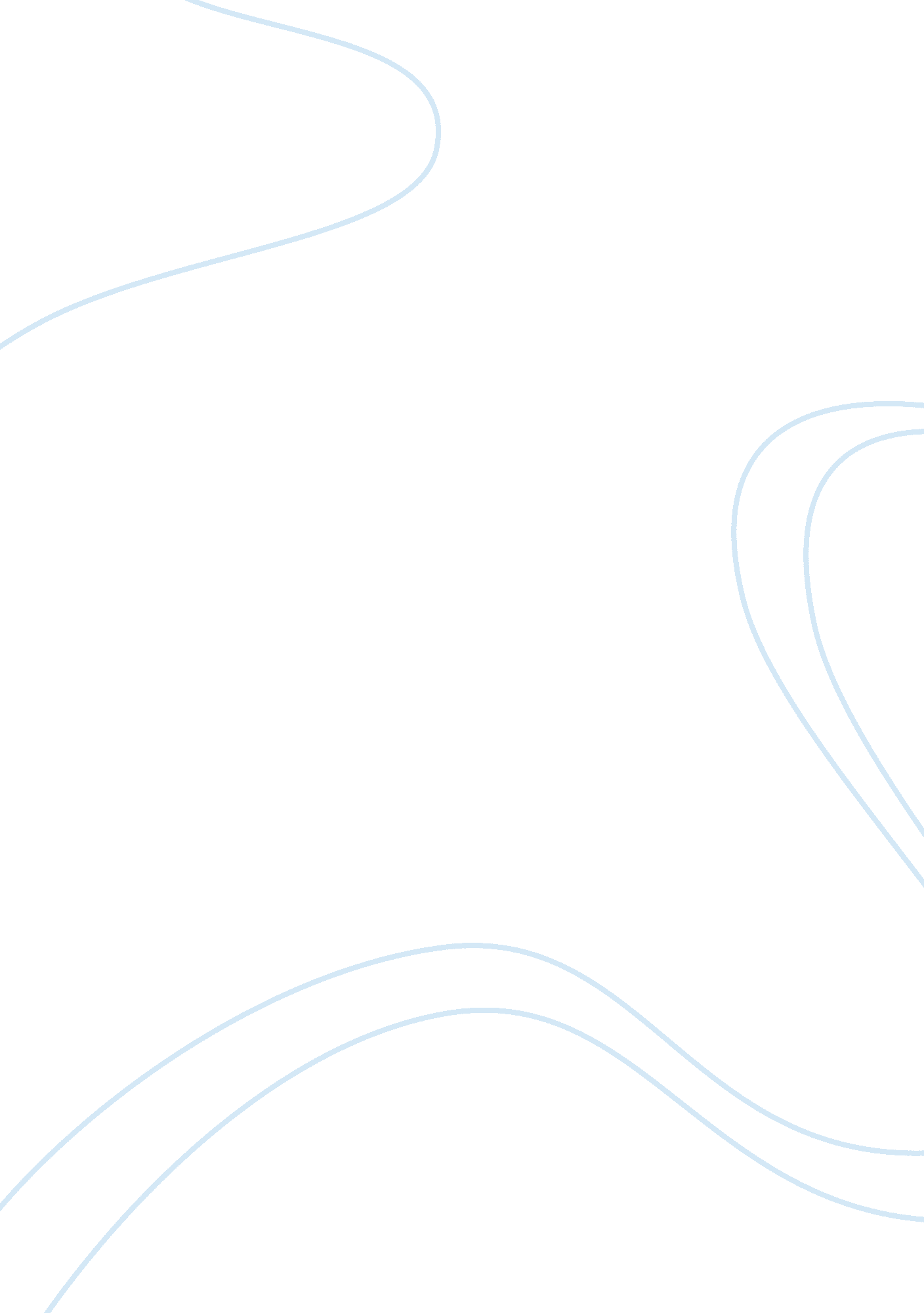 Case study on basic financial accountingBusiness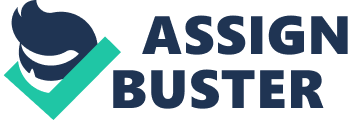 Basic Financial Accounting Case Study: Basic financial accountingis the set of the principle points, components and norms of financial accounting. Financial accounting is extremely important for the existence of every business organization, because with the help of accounting the general success and failure of the company is recorded and analyzed. In order to keep the finance of the company the system of accounting should be developed to the highest level. The employer should know everything about the profit, expenditure of the company, the possibility of the further development (the finance which can be used for the production of goods and services), the ability of investment and improvement of the equipment and machinery. All the financial decisions of the company have their results in financial accounting, which is a valuable thing because it helps the boss to compare the rates of the development of the company from month to month, from year to year. The function of statistics in financial accounting helps to avoid bankrupting if the process of the degradation of the company is gradual. If the boss manages to brainstorm a wise idea to restore the company on time, it is an enormous success. All these basic functions and components of financial accounting should be familiar to students who are going to become the professionals in the sphere of finance accounting. The topic of basic finance accounting touches upon the students who have only basic knowledge on accounting and want to succeed in future, so the case study on this topic will be valuable for every student. It is difficult to prepare the case study if one does not have at least basic knowledge on the topic, so it is obligatory to start reading books, articles and encyclopedias on finance accounting to be aware of all its basic principles and components. A successful basic accounting case study is expected to be interesting, well-organized, informative and logical. A student should research the case site and collect enough data for the analysis of the suggested problem, because the more one knows about the case under investigation, the better ideas he will brainstorm to complete the paper well. a student should define the cause and effect of the problem and suggest interesting and effective solutions to it to demonstrate his professional skills and ability to think critically. Term paper writing is the important assignment in every college and university but very few students manage to cope with the paper well, because they simply do not have enough knowledge. In order to prepare a successful case study one should read a good free example case study on basic finance accounting written by the expert. With the assistance of a well-formatted free sample case study on basic finance accounting one will manage to create his own logical and original paper with the correct structure and style of writing. 